DECLARAÇÃO DE INEXISTÊNCIA DE EMPREGADOS EM CONDIÇÕES EXCEPCIONAIS Eu, _______________________________________________________________Representante da Empresa_________________________________________, inscrita no CNPJ Nº __________________________,Proponente da Quadrilha Junina ____________________________________________________________ , portador(a) da Carteira de Identidade nº _____________________ e CPF nº _____________________, DECLARO para os devidos fins que se fizerem necessários do disposto V do Art. 27, da Lei nº 8.666, de 21/07/93, acrescido pela Lei nº 9.854, de 27/10/99, que não emprego qualquer menor de 18 anos em trabalho noturno, perigoso ou insalubre, bem como não emprego menor de 16 anos, salvo na condição de aprendiz a partir de 14 anos.Natal, ______ de___________________ de 2018._________________________________________________________________ProponenteRG nº: ________________________________CPF nº: _______________________________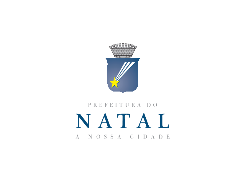 SELEÇÃO PÚBLICA 002/2018FESTEJOS JUNINOS E XXX FESTIVAL DE QUADRILHASANEXO V